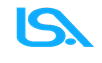 LICEO SCIENTIFICO STATALE “E. AMALDI” - BITETTO (BA)MONITORAGGIO DELLE ATTIVITA’ INSERITE NEL POF 2020/21SCHEDA DI RENDICONTAZIONE DEI TUTOR INTERNI DEI PERCORSI PER LE COMPETENZE TRASVERSALI E PER L'ORIENTAMENTO, PREVISTI DAL D.LGS. N. 77 DEL 2005, RIDENOMINATI DALL'ART. L, CO. 784, DELLA L. 145/2018 (ex ALTERNANZA SCUOLA LAVORO)         BITETTO,  				                                      PROF……………………..Titolo del percorso:Titolo del percorso:Ente esterno con cui si è svolta l’attività:Ente esterno con cui si è svolta l’attività:Classi coinvolte/numero di alunni coinvolti:Classi coinvolte/numero di alunni coinvolti:Totale ore certificate ai ragazzi:……………..Totale ore certificate ai ragazzi:……………..Ore svolte dal tutor in orario di servizio:……………………….Totale ore effettuate:……………Ore svolte dal tutor in extraorario di servizio:…………………Totale ore effettuate:……………Prodotti/percorsi realizzati dai ragazzi:………………………………………………………………………………………………………………………………………………………………………………………………………………………………………………………………………………………………………………………………………………………………………………………………………………………………Prodotti/percorsi realizzati dai ragazzi:………………………………………………………………………………………………………………………………………………………………………………………………………………………………………………………………………………………………………………………………………………………………………………………………………………………………NoteNote